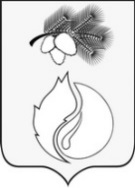 Контрольно-счетный орган – Ревизионная комиссия муниципального образования «Город Кедровый»ЗАКЛЮЧЕНИЕпо результатам проведения внешней проверки отчета об исполнениибюджета города Кедрового за 2022 год. г.Кедровый                                                                                                 «28» апреля 2023 г.Во исполнение п.1 и п.2 ст.264.4 Бюджетного кодекса Российской Федерации, п.3 ч.2 ст.9 Федерального закона от 07.02.2011 № 6-ФЗ «Об общих принципах организации и деятельности контрольно-счетных органов субъектов Российской Федерации и муниципальных образований», пп.4 п.12 ст.11 Устава городского округа «Город Кедровый», утвержденного решением Думы городского округа «Город Кедровый» от 17.08.2017 № 62, п.3 ч.1 ст.8 Положения о Ревизионной комиссии муниципального образования «Город Кедровый», утвержденного решением Думы города Кедрового от 12.03.2012 № 11, ст. 9 и ст.44 Положения о бюджетном процессе в муниципальном образовании «Город Кедровый», утвержденного решением Думы города Кедрового от 24.12.2010 № 82 (далее - Положение о бюджетном процессе), п.1.2 и п.1.3 раздела 1 «Экспертно-аналитическая деятельность» плана работы Контрольно-счетного органа - Ревизионной комиссии муниципального образования «Город Кедровый» (далее - Ревизионная комиссия города Кедрового) на 2023 год, утвержденного приказом Ревизионной комиссии города Кедрового от 10.04.2023 № 01, Ревизионной комиссией города Кедрового проведена внешняя проверка годового отчета об исполнении местного бюджета за 2022 год, включая внешнюю проверку бюджетной отчетности главных администраторов бюджетных средств. Источники информации:- проект решения Думы города Кедрового «Об итогах исполнения бюджета города Кедрового за 2022 год», доведенный письмом Администрации города Кедрового от 31.03.2023 № 1108 (далее - проект решения);- приложения к проекту решения, представленные Отделом финансов и экономики администрации муниципального образования «Город Кедровый» (отчет об исполнении приложений к решению Думы города Кедрового от 28.12.2021 № 74 «О бюджете города Кедрового на 2022 год и плановый период 2023 и 2024 годов» за 2022 год: отчет об объемах межбюджетных трансфертов бюджету города Кедрового за 2022 год (Приложение 1 к Решению Думы), исполнение бюджетных ассигнований бюджета города Кедрового по целевым статьям (муниципальным программам и непрограммным направлениям деятельности), группам видов расходов классификации расходов бюджетов за 2022 год (Приложение 4 к Решению Думы); сводный годовой доклад о ходе реализации и об оценке эффективности реализации муниципальных программ за 2022 год; отчет о состоянии муниципального долга; информация об использовании бюджетных ассигнований дорожного фонда за 2022 год);- бюджетная отчетность об исполнении консолидированного бюджета муниципального образования «Город Кедровый» за 2022 год;- годовая бюджетная отчетность главных администраторов бюджетных средств муниципального образования «Город Кедровый» за 2022 год;- прочая информация по запросу Ревизионной комиссии города Кедрового (сводная бюджетная роспись бюджета города Кедрового на 2022 финансовый год и на плановый период 2023 и 2024 годов, предоставленная Отделом финансов и экономики администрации муниципального образования «Город Кедровый»; регистры бухгалтерского учета (главная книга за 2022 год), предоставленная главными администраторами бюджетных средств муниципального образования «Город Кедровый»;- информация с сайта в телекоммуникационной сети Интернет www.kedradm.ru. В ходе проведения экспертно-аналитического мероприятия рассмотрены следующие вопросы:- внешняя проверка бюджетной отчетности главных администраторов бюджетных средств за 2022 год: полнота и своевременность представления бюджетной отчетности, соответствие состава, соответствия бюджетной отчетности требованиям действующего законодательства; анализ данных, отраженных в бюджетной отчетности, достоверность бюджетной отчетности;  соответствие данных бюджетной отчетности главной книге за 2022 год;- внешняя проверка проекта решения Думы города Кедрового «Об итогах исполнения бюджета города Кедрового за 2022 год: оценка соответствия проекта решения и представленных одновременно с ним документов (материалов) требованиям действующего бюджетного законодательства; соответствие показателей проекта решения данным бюджетной отчетности; анализ исполнения доходной и расходной частей местного бюджета; характеристика бюджета за 2022 год;- проведение анализа соблюдения ограничений, установленных бюджетным законодательством (в части объема муниципального долга).Проверка годового отчета об исполнении местного бюджета за 2022 год и анализ выполнения плановых показателей по доходамСогласно отчету об исполнении консолидированного бюджета субъекта Российской Федерации и бюджета территориального государственного внебюджетного фонда (ф.0503317) исполнение бюджета за 2022 год по доходам составило 369 506,69 тыс. рублей при плановых назначениях - 368 489,14 тыс. рублей (в процентном соотношении исполнение по доходам - 100,28%).  Приложение № 1 к проекту решенияПроектом решения «Об итогах исполнении бюджета города Кедрового за 2022 год» предлагается утвердить «Отчет об исполнении доходов бюджета города Кедрового по кодам классификации доходов бюджетов за 2022 год» (приложение № 1 к проекту решения).В приложении 1 Проекта решения код дохода по бюджетной классификации (код вида дохода бюджета (КВД) не соответствует КВД, утвержденных приказом Минфина России от 08.06.2021 № 75н «Об утверждении кодов (перечней кодов) бюджетной классификации Российской Федерации на 2022 год (на 2022 год и плановый период 2023 и 2024 годов)» (далее - Приказ 75н). Данные КВД, отраженные в отчете об исполнении консолидированного бюджета субъекта Российской Федерации и бюджета территориального государственного внебюджетного фонда (ф.0503317) Приказу 75н соответствуют.Анализ исполнения доходов бюджета города Кедрового за 2022 год(тыс.руб.)Наибольшая часть доходов бюджета города Кедрового за 2022 год приходится на  безвозмездные поступления, удельный вес которых в общей структуре доходов составил 92,23 %, когда как удельный вес налоговых и неналоговых доходов - 7,77%, что говорит о сильной зависимости бюджета города Кедрового от безвозмездных поступлений. Основная доля доходов местного бюджета по неналоговым и налоговым доходам выпадает на налоги на прибыль, доходы (налог на доходы физических лиц) - 12 197,44 тыс. рублей, что составляет 42,47 % удельного веса в структуре налоговых и неналоговых доходов. Следует отметить, что по данному показателю план перевыполнен на 37,74 тыс. рублей. Существенное перевыполнение плана произошло по доходам от использования имущества, находящегося в государственной и муниципальной собственности и составило 737,90 тыс. рублей, удельный вес в структуре налоговых и неналоговых доходов по данному показателю - 24,98%.По прочим неналоговым доходам план перевыполнен на 65,76 тыс. рублей, удельный вес в структуре налоговых и неналоговых доходов - 0,76%.По трем видам доходов бюджета города Кедрового за 2022 год прогнозируемый объем доходов выполнен на 99,9%:- налоги на имущество - 99,86 %,- доходы от продажи материальных и нематериальных активов - 99,98%,- безвозмездные поступления от других бюджетов бюджетной системы РФ - 99,97%.По другим видам доходов прогнозируемый объем выполнен на 100,00% и выше. В целом прогнозируемый объем доходов бюджета города Кедрового за 2022 год выполнен на 100,28 % и составил 369 506,69 тыс. рублей, при плановом показателе по доходам в сумме 368 489,14 тыс. рублей, перевыполнение за 2022 год составило 1 017,55 тыс. рублей.Проверка годового отчета об исполнении местного бюджета за 2022 год и анализ выполнения плановых показателей по расходам местного бюджетаПриложение № 3 к проекту решенияПроектом решения «Об итогах исполнении бюджета города Кедрового за 2022 год» предлагается утвердить «Отчет об исполнении расходов бюджета города Кедрового по разделам, подразделам классификации расходов бюджетов за 2022 год» (приложение № 3 к проекту решения).Анализ исполнения расходов бюджета города Кедрового по разделам, подразделам классификации расходов бюджета за 2022 год (тыс. руб.)Исполнение по расходам бюджета города Кедрового за 2022 год составило 368 774,52 тыс. рублей при утвержденных бюджетных назначениях в сумме 383 923,49 тыс. рублей. В целом бюджет исполнен на 96,05%, не освоено бюджетных средств в размере 15 148,97 тыс. рублей. Наибольший удельный вес в структуре расходов бюджета города Кедрового приходится на образование и составляет 68,96 % от общей структуры расходов, в абсолютном значении - 254 319,39 тыс. рублей из 368 774,52 тыс. рублей.Исполнение утвержденных бюджетных назначений в размере 100,00% составило по расходам на охрану окружающей среды. Исполнение от 90 до 99 % по следующим разделам: национальная оборона 95,83%, жилищно-коммунальное хозяйство 97,21%, образование 98,80%, культура,  кинематография 97,75%, физическая культура и спорт 97,70%, средства массовой информации 96,31%.По остальным разделам исполнение составило от 70 до 90%, при чем наименьшее исполнение по расходам пришлось на национальную безопасность и правоохранительную деятельность - 79,14%.В абсолютном значении наименьшее исполнение по расходам выпадает на общегосударственные вопросы, отклонение от планового показателя составило 7 624,09 тыс. рублей.Функциональная классификация расходов местного бюджета за 2022 год состоит из 11 разделов, включающих расходы общегосударственного характера, расходы на решение социально-экономических задач и прочих основных функций органов местного самоуправления. Бюджет муниципального образования сохраняет свою социальную направленность. Так, совокупная доля расходов бюджета на образование, культуру, кинематографию, социальную политику, физическую культуру и спорт в общем объеме расходов бюджета 2022 года составила 77,65 % или 286 368,54 тыс. рублей из 368 774,52 тыс. рублей.В приложении № 2 проекта решения допущена арифметическая ошибка по двум разделам:- по разделу 0500 «Жилищно-коммунальное хозяйство» в графе «Исполнено»: по 0501 «Жилищное хозяйство» сумма исполнения - 1 498,44 тыс. рублей, по 0502 «Коммунальное хозяйство» сумма 6 581,07 тыс. рублей, по 0503 «Благоустройство» сумма 15 865,62 тыс. рублей. Итоговая сумма составит 23 945,13 тыс. рублей, при этом в приложении проекта отражена итоговая сумма 23 945,14 тыс. рублей.- по разделу 1000 «Социальная политика» в графе «Исполнено»: по 1003 «Социальное обеспечение населения» сумма исполнения - 763,90 тыс. рублей, по 1004 «Охрана семьи и детства» сумма 2 384,52 тыс. рублей. Итоговая сумма составит 3 148,42 тыс. рублей, при этом в приложении проекта отражена итоговая сумма 3 148,43 тыс. рублей.При приведении в соответствие отраженных итоговых сумм в данных разделах,  общая сумма исполнения бюджета будет составлять 368 774,52 тыс. рублей и соответствовать гр.18,20,25 отчета об исполнении консолидированного бюджета субъекта Российской Федерации и бюджета территориального государственного внебюджетного фонда (ф.0503317), до приведения в соответствие итоговая сумма составляет 368 774,54 тыс. рублей, хотя в приложении проекта указана 368 774,52 тыс. рублей.Приложение № 2 к проекту решенияПроектом решения «Об итогах исполнении бюджета города Кедрового за 2022 год» предлагается утвердить «Отчет об исполнении расходов бюджета города Кедрового по ведомственной структуре расходов местного бюджета за 2022 год» (приложение № 2 к проекту решения).Анализ исполнения расходов бюджета города Кедрового по ведомственной структуре расходов местного бюджета за 2022 год в разрезе  главных распорядителей  средств  бюджета.                                                                                                                            (тыс. руб.)Исполнение расходов бюджета города Кедрового за 2022 год осуществляли 9 главных распорядителей  бюджетных средств.В целом исполнение расходов за 2022 год составило 96,05%, что в абсолютном значении - 368 774,52 тыс. рублей, не освоено бюджетных средств в размере 15 148,97 тыс. рублей.В полном объеме освоены бюджетные средства Муниципальным учреждением «Централизованной бухгалтерией» города Кедрового. Так, при утвержденных бюджетных назначениях на 2022 год в сумме 6 869,51 тыс. рублей, исполнение составило 6 869,51 тыс. рублей, что в процентном соотношении - 100,00 %.Исполнение бюджета по расходам в пределах от 90 до 100 % сложилось у 6-ти  главных распорядителей  бюджетных средств, у 2-х главных распорядителей - в пределах от 80 до 88%.Наибольший удельный вес в структуре расходов у Муниципального казенного общеобразовательного учреждения средней общеобразовательной школы № 1                         г. Кедрового - 51,58 %, что в абсолютном значении составляет 190 208,71 тыс. рублей из 368 774,52 тыс. рублей. Следует отметить, что наибольшая часть расходов выпала на мероприятия по проведению капитального ремонта школы и составила 131 117,68 тыс. рублей (с учетом разработки проектной документации). Удельный вес данных расходов в общей структуре расходов МКОУ СОШ № 1 г. Кедрового - 68,93 %.Анализ реализации муниципальных программ муниципального образования «Город Кедровый» за 2022 годРаспоряжением Администрации города Кедрового от 01.09.2020 № 241 (в ред. от 05.05.2021 № 120) «Об утверждении перечня муниципальных программ муниципального образования «Город Кедровый» утвержден перечень 15 муниципальных программ сроком реализации на 2021-2024 годы.За счет средств бюджета города Кедрового доведено бюджетных назначений на 2022 год в размере 383 923,49 тыс. рублей, в том числе на реализацию 14 муниципальных программ - 378 047,80 тыс. рублей, на непрограммное направление расходов - 5 875,69 тыс. рублей. Исполнение за 2022 год составило 96,05 % (в абсолютном значении 368 774,52 тыс. рублей), в том числе рамках реализации муниципальных программ             - 97,16% (367 310,84 тыс. рублей), непрограммное направление расходов - 24,91% (1 463,68 тыс. рублей). Удельный вес расходов, произведенных в рамках реализации муниципальных программ составил 99,60 % от общей суммы расходов бюджета города Кедрового.Анализ исполнения муниципальных программ и непрограммного направления деятельности в 2022 году (тыс. руб.)В полном объеме освоены бюджетные средства на реализацию 3-х муниципальных программ: доступная среда на территории муниципального образования «Город Кедровый»; формирование законопослушного поведения участников дорожного движения на территории муниципального образования «Город Кедровый»; обращение с отходами, в том числе с твердыми коммунальными отходами на территории муниципального образования «Город Кедровый».Освоение бюджетных средств в пределах от 90 до 100 % сложилось по 9-ти  муниципальным программам, в пределах от 84 до 90% - по 2-м программам.Наибольший удельный вес в структуре расходов бюджета города Кедрового сложился по муниципальной программе «Развитие образования и организация отдыха детей в каникулярное время на территории муниципального образования «Город Кедровый» - 67,02 %, что в абсолютном значении составляет 247 148,43 тыс. рублей из 368 774,52 тыс. рублей. Следует отметить, что утвержденные решением Думы города Кедрового от 28.12.2021 № 74 «О бюджете города Кедрового на 2022 год и на плановый период 2023 и 2024 годов» бюджетные назначения на 2022 год по 3 муниципальным программам отличны от плановых назначений, доведенных сводной бюджетной росписью бюджета города Кедрового на 2022 финансовый год и на плановый период 2023 и 2024 годов.(тыс. руб.)В соответствии с п.2.1 ст.217 БК РФ утвержденные показатели сводной бюджетной росписи должны соответствовать закону (решению) о бюджете. В тоже время, п.3 ст.217 БК РФ предусматривает случаи, при наступлении которых, в сводную бюджетную роспись могут быть внесены изменения в соответствии с решениями руководителя финансового органа без внесения изменений в закон (решение) о бюджете.На основании п.3 ст.217 БК РФ Отделом финансов и экономики администрации муниципального образования «Город Кедровый» внесены изменения в сводную бюджетную роспись на 2022 год  без внесения изменений в Решение Думы города Кедрового о бюджете на 2022 год (реш. от 28.12.2021 № 74) в общей сумме 5 380,01 тыс. рублей (уведомления по расчетам между бюджетами № 31303 от 20.12.2022, № 1806-25/2022 от 23.12.2022; уведомление о предоставлении субсидии, субвенции, иного межбюджетного трансферта, имеющего целевое назначение на 2021 год и плановый период 2022 и 2023 годов № 04-726 от 30.12.2022).Отделом финансов и экономики администрации муниципального образования «Город Кедровый» проведена экспертная оценка эффективности реализации муниципальных программ (подпрограмм), реализуемых в 2022 году (на основании постановления Администрации города Кедрового от 01.09.2020 № 301 «Об утверждении Порядка принятия решений о разработке муниципальных программ муниципального образования «Город Кедровый», их формирования и реализации, а также осуществления мониторинга за ходом их реализации»,  в соответствии с Методикой проведения оценки эффективности реализации муниципальных программ муниципального образования «Город Кедровый», утвержденной приказом отдела финансов и экономики администрации муниципального образования «Город Кедровый»  от 30.12.2020 № 24-п). Согласно проведенной экспертной оценки отделом финансов и экономики администрации муниципального образования «Город Кедровый», эффективность реализации муниципальных программ в 2022 году признана высокой по 6-ти муниципальным программам, удовлетворительную оценку эффективности получили 7 программ, неудовлетворительную оценку - 2 программы. По результатам оценки эффективности реализации муниципальных программ за 2022 год, Отделом финансов и экономики администрации муниципального образования «Город Кедровый» поставлена задача ответственным исполнителям муниципальных программ о необходимости осуществления своевременного, качественного промежуточного мониторинга реализации муниципальных программ в течении года; проведения своевременных корректировок муниципальных программ в части пересмотра значений целевых показателей, изменения объема финансирования, перечня программных мероприятий, для достижения поставленных целей и задач программы; проведения анализа и установления реальных плановых значений показателей, отражающих качественное исполнение целей и задач муниципальных программ (подпрограмм) и характеризующих основную деятельность программ; повышение ответственности исполнителей за своевременное и качественное выполнение отчетов о реализации муниципальных программ, за реализацию мероприятий программ и достижение целевых показателей.Исполнение источников финансирования дефицита бюджета города Кедрового за 2022 годПриложение № 4 к проекту решенияПроектом решения «Об итогах исполнении бюджета города Кедрового за 2022 год» предлагается утвердить «Отчет об исполнении источников финансирования дефицита бюджета города Кедрового по кодам классификации источников финансирования дефицитов бюджетов за 2022 год» (приложение № 4 к проекту решения).Исполнение источников финансирования дефицита бюджетагорода Кедрового за 2022 год (тыс. руб.)Бюджет исполнен с профицитом 732,17 тыс. рублей при планируемом дефиците 15 434,35 тыс. рублей.Следует отметить, что решением Думы города Кедрового от 28.12.2021 № 74          «О бюджете города Кедрового на 2022 год и на плановый период 2023 и 2024 годов» дефицит бюджета города Кедрового был запланирован в объеме 17 062,64 тыс. рублей          (с учетом изменений, приложение № 2). Соблюдение ограничений, установленных бюджетным законодательствомСогласно Сведениям о государственном (муниципальном) долге, предоставленных бюджетных кредитах консолидированного бюджета (ф.0503372), пояснительной записки к отчету об исполнении консолидированного бюджета (ф. 0503360): бюджетные кредиты, муниципальные гарантии, муниципальный долг и расходы на обслуживание муниципального долга у муниципального образования «Город Кедровый»  по состоянию на 01.01.2023 отсутствуют. Что соответственно не превышает верхних пределов,  установленных ст.107, 111 Бюджетного кодекса Российской Федерации и п. 12-16 Решения Думы города Кедрового от 28.12.2021 № 74 «О бюджете города Кедрового на 2022 год и на плановый период 2023 и 2024 годов».Анализ годовой бюджетной (бухгалтерской) отчетности	Годовая отчетность об исполнении бюджета представлена в виде форм бюджетной (бухгалтерской) отчетности, установленных Инструкцией о порядке составления и предоставления годовой, квартальной и месячной отчетности об исполнении бюджетов бюджетной системы Российской Федерации, утвержденной приказом Минфина России от 28.12.2010 № 191н, Инструкцией о порядке составления, представления годовой, квартальной бухгалтерской отчетности государственных (муниципальных) бюджетных и автономных учреждений, утвержденной приказом Минфина России от 25.03.2011 №33н. 	В состав бюджетной отчетности об исполнении консолидированного бюджета в соответствии с п. 11.3 Инструкции №191н включены следующие формы:- баланс исполнения консолидированного бюджета субъекта Российской Федерации и бюджета территориального государственного внебюджетного фонда (ф. 0503320);- справка по консолидируемым расчетам (ф. 0503125);- отчет об исполнении консолидированного бюджета субъекта Российской Федерации и бюджета территориального государственного внебюджетного фонда           (ф. 0503317);- консолидированный отчет о движении денежных средств (ф. 0503323);- консолидированный отчет о финансовых результатах деятельности (ф. 0503321);- справка по заключению счетов бюджетного учета отчетного финансового года       (ф. 0503110);- пояснительная записка к отчету об исполнении консолидированного бюджета       (ф. 0503360).Для главного распорядителя, распорядителя, получателя бюджетных средств, главного администратора, администратора источников финансирования дефицита бюджета, главного администратора, администратора доходов бюджета в состав бюджетной отчётности  в соответствии с п. 11.1 п.11 Инструкции № 191н включены следующие формы отчетов: - баланс главного распорядителя, распорядителя, получателя бюджетных средств, главного администратора, администратора источников финансирования дефицита бюджета, главного администратора, администратора доходов бюджета (ф. 0503130);- справка по консолидируемым расчетам (ф. 0503125);- справка по заключению счетов бюджетного учета отчетного финансового года      (ф. 0503110);- справка о суммах консолидируемых поступлений, подлежащих зачислению на счет бюджета (ф. 0503184);- отчет об исполнении бюджета главного распорядителя, распорядителя, получателя бюджетных средств, главного администратора, администратора источников финансирования дефицита бюджета, главного администратора, администратора доходов бюджета (ф. 0503127);- отчет о принятых бюджетных обязательствах (ф. 0503128);- отчет о финансовых результатах деятельности (ф. 0503121);- отчет о движении денежных средств (ф. 0503123);- пояснительная записка (ф. 0503160).В соответствии с пунктом 12 Инструкции №33н в состав бухгалтерской отчетности включаются следующие формы отчетов:- баланс государственного (муниципального) учреждения (ф. 0503730);- справка по консолидируемым расчетам учреждения (ф. 0503725);- справка по заключению учреждением счетов бухгалтерского учета отчетного финансового года (ф. 0503710);- отчет об исполнении учреждением плана его финансово-хозяйственной деятельности (ф. 0503737);- отчет об обязательствах учреждения (ф. 0503738);- отчет о финансовых результатах деятельности учреждения (ф. 0503721);- отчет о движении денежных средств учреждения (ф. 0503723);- пояснительная записка к Балансу учреждения (ф. 0503760).В результате проверки годовой бюджетной (бухгалтерской) отчетности, было установлено, что требования Инструкций №191н, №33н, в целом соблюдались, а показатели годовой бюджетной (бухгалтерской) отчетности достоверны. Состав представленной бюджетной отчетности за 2022 год соответствует  требованиям Инструкций №191н, №33н.         Проведен выборочный анализ по формированию форм годовой отчетности.Отдельные представленные формы заполнены с нарушением требований Инструкции о порядке составления, представления годовой бухгалтерской отчетности.В ходе внешней проверки бюджетной (бухгалтерской) отчетности за 2022 год выявлены следующие нарушения:- в форме «Сведения о движении нефинансовых активов» (ф.0503168) по строке 073 «Вложения в основные средства - иное движимое имущество» по счету 10631000 не заполнены графа 5 «Поступление (увеличение)» и графа 8 «Выбытие (уменьшение)». При этом, исходя из главной книги, дебетовый и кредитовый обороты по счету 10631000 у учреждения имеются (нарушение п.166 Приказа Минфина России от 28.12.2010 N 191н). Главные распорядители бюджетных средств, у которых выявлено данное нарушение: Муниципальное учреждение «Кедровская централизованная библиотечная система»; Муниципальное казенное общеобразовательное учреждение средняя общеобразовательная школа № 1 г. Кедрового; Муниципальное казенное образовательное учреждение дополнительного образования «Детская школа искусств г. Кедрового»; Муниципальное казенное образовательное учреждение - детский сад № 1 «Родничок»        г.Кедрового; Муниципальное учреждение «Культура»; Отдел образования Администрации муниципального образования «Город Кедровый»; Муниципальное учреждение «Централизованная бухгалтерия» города Кедрового;- в форме «Сведения об исполнении бюджета» (ф.0503164) в графе 8 раздела 2 «Расходы бюджета» указан код причин отклонений от доведенного планового процента исполнения на отчетную дату - 99 «Иные причины». При этом информация о причинах отклонения от планового процента исполнения, отраженная по коду 99 «Иные причины» не раскрыта в текстовой части Пояснительной записки (ф.0503160) (нарушение п.163 Приказа Минфина России от 28.12.2010 N 191н). Главные распорядители бюджетных средств, у которых выявлено данное нарушение: Муниципальное казенное общеобразовательное учреждение средняя общеобразовательная школа № 1 г. Кедрового; Муниципальное казенное образовательное учреждение дополнительного образования «Детская школа искусств г. Кедрового»; Муниципальное казенное образовательное учреждение - детский сад № 1 «Родничок»  г. Кедрового; Муниципальное учреждение «Культура»; Отдел образования Администрации муниципального образования «Город Кедровый»; Администрация муниципального образования «Город Кедровый»;- в Пояснительной записке (ф.0503160) в разделе 4 «Анализ показателей бухгалтерской отчетности субъекта бюджетной отчетности»  не отражена информация о причинах увеличения дебиторской и кредиторской задолженности по состоянию на отчетную дату в сравнении с данными за аналогичный отчетный период прошлого финансового года (нарушение п.152 Приказа Минфина России от 28.12.2010 N 191н). Главные распорядители бюджетных средств, у которых выявлено данное нарушение: Муниципальное учреждение «Кедровская централизованная библиотечная система»; Муниципальное казенное общеобразовательное учреждение средняя общеобразовательная школа № 1 г. Кедрового; Муниципальное казенное образовательное учреждение - детский сад № 1 «Родничок»  г. Кедрового; Муниципальное учреждение «Культура»; Администрация муниципального образования «Город Кедровый»;- в Пояснительной записке (ф.0503160) в разделе 5 «Прочие вопросы деятельности субъекта бюджетной отчетности» не отражена информация о факте проведения годовой инвентаризации (нарушение п.158 Приказа Минфина России от 28.12.2010 N 191н), при этом таблица № 6 «Сведения о проведении инвентаризаций» не заполнена, либо заполнена, но при этом расхождения по результатам инвентаризации отсутствуют. В соответствии с Инструкцией 191н при отсутствии расхождений по результатам инвентаризации, проведенной в целях подтверждения показателей годовой бюджетной отчетности, таблица № 6 не заполняется, а факт проведения годовой инвентаризации отражается в текстовой части раздела 5 «Прочие вопросы деятельности субъекта бюджетной отчетности» Пояснительной записки (ф. 0503160). Следует отметить, что проведение годовой инвентаризации активов и обязательств, в целях составления годовой бюджетной отчетности, является требованием п. 7 Приказа Минфина России от 28.12.2010 N 191н. Главные распорядители бюджетных средств, у которых выявлено данное нарушение: Муниципальное учреждение «Кедровская централизованная библиотечная система»; Муниципальное казенное общеобразовательное учреждение средняя общеобразовательная школа № 1 г. Кедрового; Муниципальное казенное образовательное учреждение дополнительного образования «Детская школа искусств г. Кедрового»; Муниципальное казенное образовательное учреждение - детский сад № 1 «Родничок»      г.Кедрового; Муниципальное учреждение «Культура»; Отдел образования Администрации муниципального образования «Город Кедровый»; Муниципальное учреждение «Централизованная бухгалтерия» города Кедрового; Отдел финансов и экономики администрации муниципального образования «Город Кедровый»; Администрация муниципального образования «Город Кедровый»;- в Пояснительной записке (ф.0503160) в разделе 5 «Прочие вопросы деятельности субъекта бюджетной отчетности» не отражен перечень форм отчетности, не включенных в состав бюджетной отчетности за отчетный период ввиду отсутствия числовых значений показателей (нарушение п.8 и п.152 Приказа Минфина России от 28.12.2010 N 191н). Главные распорядители бюджетных средств, у которых выявлено данное нарушение: Муниципальное учреждение «Кедровская централизованная библиотечная система»; Муниципальное казенное общеобразовательное учреждение средняя общеобразовательная школа № 1 г. Кедрового; Муниципальное казенное образовательное учреждение дополнительного образования «Детская школа искусств г. Кедрового»; Муниципальное казенное образовательное учреждение - детский сад № 1 «Родничок»          г.Кедрового; Муниципальное учреждение «Культура»; Отдел образования Администрации муниципального образования «Город Кедровый»; Муниципальное учреждение «Централизованная бухгалтерия» города Кедрового; Отдел финансов и экономики администрации муниципального образования «Город Кедровый».Также следует отметить следующее:- в форме «Отчет о бюджетных обязательствах» (ф.0503128) в разделе 3 «Обязательства финансовых годов, следующих за текущим (отчетным) финансовым годом» не отражена информация о лимитах бюджетных обязательств на очередные финансовые года. При этом Решением Думы города Кедрового о бюджете и сводной бюджетной росписью бюджет доводится на три года. Главная книга не содержит оборотов по счетам санкционирования на очередные финансовые года, что говорит о том, что лимиты бюджетных обязательств на очередные финансовые года учреждением не принимались (главные распорядители бюджетных средств: Муниципальное учреждение «Кедровская централизованная библиотечная система»; Муниципальное казенное общеобразовательное учреждение средняя общеобразовательная школа № 1 г. Кедрового; Муниципальное казенное образовательное учреждение дополнительного образования «Детская школа искусств г. Кедрового»; Муниципальное казенное образовательное учреждение - детский сад № 1 «Родничок»  г. Кедрового; Муниципальное учреждение «Культура»; Отдел образования Администрации муниципального образования «Город Кедровый»; Муниципальное учреждение «Централизованная бухгалтерия» города Кедрового; Администрация муниципального образования «Город Кедровый»; Отдел финансов и экономики администрации муниципального образования «Город Кедровый»);- в форме «Отчет о бюджетных обязательствах» (ф.0503128) в разделе 3 «Обязательства финансовых годов, следующих за текущим (отчетным) финансовым годом» не отражена информация по приему бюджетных обязательств на очередной финансовый год. При этом, исходя из главной книги за 2022 год, обороты у учреждения по приему бюджетных обязательств на очередной финансовый год имеются (главный распорядитель бюджетных средств: Муниципальное казенное общеобразовательное учреждение средняя общеобразовательная школа № 1 г. Кедрового);- таблица № 4 «Сведения об основных положениях учетной политики учреждения» не заполнена. Информация о передаче полномочий по ведению бухгалтерского учета иному учреждению (централизованной бухгалтерии) в пояснительной записке не отражена (главные распорядители бюджетных средств: Муниципальное учреждение «Кедровская централизованная библиотечная система», Муниципальное казенное общеобразовательное учреждение средняя общеобразовательная школа № 1 г. Кедрового, Отдел образования Администрации муниципального образования «Город Кедровый»);- в разделе 2 Пояснительной записки «Результаты деятельности субъекта бюджетной отчетности» не отражена информация о техническом состоянии, эффективности использования, обеспеченности учреждения основными фондами, об основных мероприятиях по улучшению состояния и сохранности основных средств. Что говорит об отсутствии проводимых мероприятий по улучшению состояния и сохранности основных средств за отчетный период, либо искажении информации в годовой отчетности (главные распорядители бюджетных средств: Муниципальное учреждение «Кедровская централизованная библиотечная система»; Муниципальное казенное общеобразовательное учреждение средняя общеобразовательная школа № 1 г. Кедрового; Муниципальное казенное образовательное учреждение дополнительного образования «Детская школа искусств г. Кедрового»; Муниципальное казенное образовательное учреждение - детский сад № 1 «Родничок»  г. Кедрового; Муниципальное учреждение «Культура»; Отдел образования Администрации муниципального образования «Город Кедровый»; Муниципальное учреждение «Централизованная бухгалтерия» города Кедрового; Администрация муниципального образования «Город Кедровый»; Отдел финансов и экономики администрации муниципального образования «Город Кедровый»).Формирование резерва на оплату отпусковОплачиваемый отпуск за фактически отработанное время должен предоставляться работникам (служащим) ежегодно. Также они вправе претендовать на получение денежной компенсации за неиспользованные отпуска (ст. 114, 126, 127 Трудового кодекса РФ, ст. 21 ФЗ от 02.03.2007 N 25-ФЗ «О муниципальной службе в Российской Федерации»).Соответственно у учреждения возникают обязательства перед своими сотрудниками по гарантированной выплате отпускных, компенсаций за неиспользованный отпуск. При этом до момента фактического предоставления отпуска (назначения компенсации) размер отпускных (компенсации) и дата их выплаты остаются неопределенными.Бухгалтерский учет ведется методом начисления, по которому результаты операций признаются по факту их совершения независимо от того, когда получены или выплачены денежные средства (или их эквиваленты) при расчетах, связанных с осуществлением указанных операций (п. 3 Инструкции по применению Единого плана счетов бухгалтерского учета для органов государственной власти (государственных органов), органов местного самоуправления, органов управления государственными внебюджетными фондами, государственных академий наук, государственных (муниципальных) учреждений, утвержденной Приказом Минфина России от 01.12.2010      N 157н (далее - Инструкция 157н).В целях равномерного отнесения расходов на финансовый результат по обязательствам учреждения, не определенным по величине и (или) времени исполнения, в бюджетном учете создаются резервы предстоящих расходов (п. 302.1 Инструкции N 157н, счет 1 40160 000 «Резервы предстоящих расходов»).Обязательства учреждения, величина которых определена на момент их принятия условно (расчетно) и (или) по которым не определено время (финансовый период) их исполнения, при условии создания в учете учреждения по данным обязательствам резерва предстоящих расходов являются отложенными обязательствами (п. 308 Инструкции         N 157н).С учетом вышеизложенного, резервы на оплату отпусков необходимо создавать в целях отражения полной и достоверной информации об отложенных обязательствах учреждения по методу начисления, предусматривающему отражение расходов в том периоде, к которому они относятся, независимо от того, когда выплачены денежные средства, а также для равномерного отнесения расходов на финансовый результат учреждения. По отпускным, которые выдаются авансом (за неотработанные дни отпуска) резерв не создается - их отражают в составе расходов будущих периодов (п. 302 Инструкции      N 157н, счет 1 40150 000 «Расходы будущих периодов»).Исходя из форм годовой отчетности «Сведениях по дебиторской и кредиторской задолженности» (ф.0503169), баланс (ф.0503130), «Отчет о бюджетных обязательствах» (ф. 0503128), а также из показателей, содержащихся в главной книге, резерв предстоящих расходов на оплату отпусков у учреждений не формировался, отложенные обязательства не принимались, расходов будущих периодов также не принимались (главные распорядители бюджетных средств: Муниципальное учреждение «Кедровская централизованная библиотечная система»; Муниципальное казенное общеобразовательное учреждение средняя общеобразовательная школа № 1 г. Кедрового; Муниципальное казенное образовательное учреждение дополнительного образования «Детская школа искусств г. Кедрового»; Муниципальное казенное образовательное учреждение - детский сад № 1 «Родничок»  г. Кедрового; Муниципальное учреждение «Культура»; Отдел образования Администрации муниципального образования «Город Кедровый»; Муниципальное учреждение «Централизованная бухгалтерия» города Кедрового; Администрация муниципального образования «Город Кедровый»; Отдел финансов и экономики администрации муниципального образования «Город Кедровый»).Характеристика бюджета 2022 годаБюджет на 2022 год  утвержден до начала финансового года решением Думы города Кедрового от 28.12.2021 № 74 «О бюджете города Кедрового на 2022 год и на плановый период 2023 и 2024 годов» в соответствии со ст. 184.1 БК РФ.Согласно представленному проекту решения Думы города Кедрового «Об итогах исполнении бюджета города Кедрового за 2022 год» доходы бюджета составили: бюджетные назначения - 368 489,14 тыс. рублей, исполнение 369 506,69 тыс. рублей, расходы: ассигнования 383 923,49 тыс. рублей, исполнение 368 774,52 тыс. рублей. По результатам исполнения местного бюджета по доходам и расходам за 2022 год сложился профицит бюджета в сумме 732,17 тыс. рублей. В течение отчетного финансового года решение Думы города Кедрового от 28.12.2021 № 74 «О бюджете города Кедрового на 2022 год и на плановый период 2023 и 2024 годов» редактировалось 4 раза.Изменения основных характеристик бюджета на 2022 год в течение финансового года                                                                                                                                            (тыс. руб.)В результате внесенных изменений объем доходов и расходов местного бюджета увеличился на 89 906,40 тыс. рублей и на 103 491,56 тыс. рублей соответственно.Проект решения Думы города Кедрового «Об исполнении бюджета города Кедрового за 2022 год» и консолидированная годовая бюджетная отчетность представлена Администрацией города Кедрового в соответствии со ст. 264.4 Бюджетного Кодекса РФ и ст. 44 решения Думы города Кедрового от 24.12.2010 №82 «Об утверждении Положения о бюджетном процессе в муниципальном образовании «Город Кедровый» (далее - Положение). Документы и материалы, предоставленные в составе Проекта решения, соответствуют перечню документов и материалов, установленных ст. 264.6 Бюджетного Кодекса РФ и ст. 43 Положения.Вывод:            Контрольно-счетный орган - Ревизионная комиссия муниципального образования «Город Кедровый», основываясь на результатах внешней проверки отчета об исполнении бюджета города Кедрового и годовой бюджетной отчетности главных администраторов бюджетных средств за 2022 год, в целом подтверждает достоверность данных, представленных в проекте решения Думы города Кедрового «Об итогах исполнения бюджета города Кедрового за 2022 год». Проект решения Думы сформирован в рамках требований бюджетного законодательства.Контрольно-счетный орган - Ревизионная комиссия муниципального образования «Город Кедровый» предлагает:- Думе города Кедрового утвердить отчет об исполнении бюджета города Кедрового за 2022 год с учетом выполнения отмеченных в настоящем Заключении замечаний и предложений;- Отделу финансов и экономики администрации муниципального образования «Город Кедровый» довести результаты и информацию по внешней проверке бюджетной отчетности за 2022 год до главных распорядителей средств бюджета города Кедрового;- главным распорядителям средств бюджета города Кедрового повысить финансовую дисциплину, учесть изложенные в настоящем Заключении замечания, недостатки и формировать отчетность в соответствии с нормативными требованиями. Приложение № 1 к Проекту решенияПриложение № 1 к Проекту решенияПриказ 75нПриказ 75нКВДНаименование КВДКВДНаименование КВД1.16.01333.01.0000.000Доходы от денежных взысканий (штрафов), поступающие в счет погашения задолженности, образовавшейся до 1 января 2020 года, подлежащие зачислению в бюджет муниципального образования по нормативам, действовавшим в 2019 году1.16.01333.01.0000. 140Административные штрафы, установленные Кодексом Российской Федерации об административных правонарушениях, за административные правонарушения в области производства и оборота этилового спирта, алкогольной и спиртосодержащей продукции, а также за административные правонарушения порядка ценообразования в части регулирования цен на этиловый спирт, алкогольную и спиртосодержащую продукцию, налагаемые мировыми судьями, комиссиями по делам несовершеннолетних и защите их прав2.02.10000.00.0000.000Дотации бюджетам городских округов на выравнивание бюджетной обеспеченности2.02.10000.00.0000. 150Дотации бюджетам бюджетной системы Российской Федерации2.18.00000.00.0000.000Доходы бюджетов городских округов от возврата остатков субсидий, субвенций и иных межбюджетных трансфертов, имеющих целевое назначение, прошлых лет из бюджетов государственных внебюджетных фондов2.18.00000.00.0000.000Доходы бюджетов бюджетной системы Российской Федерации от возврата остатков субсидий, субвенций и иных межбюджетных трансфертов, имеющих целевое назначение прошлых летНаименование показателяУтвержденные бюджетные назначенияИсполненоОтклонение от планового показателя(гр.3-гр.2)Уровень исполнения, %(гр.3/гр.2*100)Удельный вес в общем объеме, %123456Налоговые и неналоговые доходы, в том числе:27 879,7028 722,53842,83103,027,77Налоги на прибыль, доходы12 159,7012 197,4437,74100,3142,47Налоги на товары (работы, услуги), реализуемые на территории Российской Федерации2 574,002 573,93- 0,07100,008,96Налоги на совокупный доход2 244,002 244,720,72100,037,82Налоги на имущество440,00439,38- 0,6299,861,53Государственная пошлина393,00393,140,14100,031,37Задолженность и перерасчеты по отмененным налогам, сборам и иным обязательным платежам0,000,000,00--Доходы от использования имущества, находящегося в государственной и муниципальной собственности6 436,357 174,25737,90111,4624,98Платежи при пользовании природными ресурсами24,5024,550,05100,200,08Доходы от оказания платных услуг (работ) и компенсации затрат государства3 002,303 003,160,86100,0310,45Доходы от продажи материальных и нематериальных активов272,00271,94- 0,0699,980,95Штрафы, санкции, возмещение ущерба181,00181,410,41100,230,63Прочие неналоговые доходы152,85218,6165,76143,020,76Безвозмездные поступления, в том числе: 340 609,44340 784,16174,72100,0592,23Безвозмездные поступления от других бюджетов бюджетной системы РФ337 410,82337 325,54- 85,2899,9798,99Прочие безвозмездные поступления5 099,245 359,24260,00105,101,57Доходы бюджетов бюджетной системы Российской Федерации от возврата остатков субсидий, субвенций и иных межбюджетных трансфертов, имеющих целевое назначение прошлых лет1 919,121 919,120,00100,000,56Возврат остатков субсидий, субвенций и иных межбюджетных трансфертов, имеющих целевое назначение, прошлых лет- 3 819,74- 3 819,740,00100,00- 1,12Итого 368 489,14369 506,691 017,55100,28100,00Наименование показателяРаздел, подразделУтвержденные бюджетные назначенияИсполненоОтклонение от планового показателя(гр.4-гр.3)Уровень исполнения, %(гр.4/гр.3*100)Удельный вес в общем объеме, %1234567Общегосударственные вопросы010051 170,0543 545,96- 7 624,0985,1011,81Национальная оборона0200480,50460,48- 20,0295,830,13Национальная безопасность и правоохранительная деятельность03001 025,40811,47- 213,9379,140,22Национальная экономика040014 188,3111 982,61- 2 205,7084,453,25Жилищно-коммунальное хозяйство050024 631,5923 945,13- 686,4697,216,49Охрана окружающей среды0600713,68713,680,00100,000,19Образование0700257 414,66254 319,39- 3 095,2798,8068,96Культура,  кинематография080025 170,9324 605,75- 565,1897,756,67Социальная политика10003 749,203 148,42- 600,7883,980,85Физическая культура и спорт11004 396,234 294,98- 101,2597,701,17Средства массовой информации1200982,94946,65- 36,2996,310,26Итогох383 923,49368 774,52- 15 148,9796,05100,00Главные распорядители бюджетных средствГлава Утвержденные бюджетные назначения ИсполненоОтклонение от планового показателя(гр.4-гр.3)Уровень исполнения, %(гр.4/гр.3*100)Удельный вес в общем объеме исполнения, %1234567Администрация муниципального образования «Город Кедровый»90184 029,4973 706,33- 10 323,1687,7119,99Отдел финансов и экономики администрации муниципального образования «Город Кедровый»9024 949,603 936,91- 1 012,6979,541,07Муниципальное казенное образовательное учреждение - детский сад № 1 «Родничок» г. Кедрового90323 606,8422 836,68- 770,1696,746,19Муниципальное казенное общеобразовательное учреждение средняя общеобразовательная школа № 1г. Кедрового905192 290,64190 208,71- 2 081,9398,9251,58Отдел образования Администрации муниципального образования «Город Кедровый»90735 703,4635 567,50- 135,9699,629,64Муниципальное казенное образовательное учреждение дополнительного образования «Детская школа искусств» г. Кедрового9085 003,684 903,11- 100,5797,991,33Муниципальное учреждение «Кедровская централизованная библиотечная система»9098 056,087 965,44- 90,6498,872,16Муниципальное учреждение «Культура»91023 414,1822 780,33- 633,8597,296,18Муниципальное учреждение «Централизованная бухгалтерия» города Кедрового9126 869,516 869,510,00100,001,86Итого х383 923,49368 774,52- 15 148,9796,05100,0Наименование муниципальных программДата, номер документа утвердившего программуОбъем, предусмотренный программойОбъем, предусмотренный программойПлан на 2022 годИсполнено за 2022 годОтклонение от планового показателя (гр.6-гр.5)Уровень исполнения, %(гр.6/гр.5*100)Удельный вес в общем объеме, %Наименование муниципальных программДата, номер документа утвердившего программуВсего на период 2021-2024 гг.В том числе на 2022 годПлан на 2022 годИсполнено за 2022 годОтклонение от планового показателя (гр.6-гр.5)Уровень исполнения, %(гр.6/гр.5*100)Удельный вес в общем объеме, %123456789Развитие образования и организация отдыха детей в каникулярное время на территории муниципального образования «Город Кедровый»Постановление Администрации г. Кедрового от 10.11.2020 № 380508 621,37250 023,72 250 023,71247 148,43- 2 875,2898,8567,02Развитие молодежной политики, физической культуры и спорта на территории муниципального образования «Город Кедровый»Постановление Администрации г. Кедрового от 10.11.2020№ 38115 684,874 383,134 383,124 297,47- 85,6598,051,17Развитие культуры на территории муниципального образования «Город Кедровый»Постановление Администрации г. Кедрового от 10.11.2020№ 38298 813,2629 525,4029 525,4128 861,08- 664,3397,757,83Развитие информационного общества на территории муниципального образования «Город Кедровый»Постановление Администрации г. Кедрового от 06.11.2020№ 3684 583,371 819,621 819,611 683,32- 136,2992,510,46Создание условий для развития предпринимательства и повышение инвестиционной привлекательности на территории муниципального образования «Город Кедровый»Постановление Администрации г. Кедрового от 06.11.2020№ 3731 144,50625,36625,36602,36- 23,0096,320,16Безопасность муниципального образования «Город Кедровый»Постановление Администрации г. Кедрового от 06.11.2020№ 36527 794,266 158,316 158,305 862,85- 295,4595,201,59Муниципальное хозяйство муниципального образования «Город Кедровый»Постановление Администрации г. Кедрового от 06.11.2020№ 37166 666,4322 479,9722 479,9620 201,08- 2 278,8889,865,48Повышение энергетической эффективности на территории муниципального образования «Город Кедровый»Постановление Администрации г. Кедрового от 06.11.2020№ 3692 634,36952,08952,08890,83- 61,2593,570,24Повышение эффективности муниципального управления в муниципальном образовании «Город Кедровый»Постановление Администрации г. Кедрового от 10.11.2020№ 377158 893,9342 130,6742 130,6738 616,35- 3 514,3291,6610,47Детство под защитой на территории муниципального образования «Город Кедровый»Постановление Администрации г. Кедрового от 06.11.2020№ 37411 209,372 893,172 893,172 417,39- 475,7883,560,66Доступная среда на территории муниципального образования «Город Кедровый»Постановление Администрации г. Кедрового от 06.11.2020№ 367259,9715,3915,3915,390,00100,000,01Жилье и городская среда муниципального образования «Город Кедровый»Постановление Администрации г. Кедрового от 06.11.2020№ 37246 999,4016 117,1916 117,1915 790,46- 326,7397,974,28Формирование законопослушного поведения участников дорожного движения на территории муниципального образования «Город Кедровый»Постановление Администрации г. Кедрового от 06.11.2020№ 366345,15210,15210,15210,150,00100,000,06Обращение с отходами, в том числе с твердыми коммунальными отходами на территории муниципального образования «Город Кедровый»Постановление Администрации г. Кедрового от 06.11.2020№ 37015 073,16713,68713,68713,680,00100,000,19Сохранение и укрепление общественного здоровья граждан на территории муниципального образования «Город Кедровый»Постановление Администрации г. Кедрового от 31.03.2021№ 630,000,000,000,000,00х0,00Непрограммное направление расходов5 875,691 463,68- 4 412,0124,910,40Итого958 723,40378 047,84383 923,49368 774,52- 15 148,9796,05100,00В том числе по муниципальным программам958 723,40378 047,84378 047,80367 310,84- 10 736,9697,1699,60Наименование муниципальных программБюджетные назначения на 2022 годБюджетные назначения на 2022 годОтклонение (гр.3-гр.2)Наименование муниципальных программРешение Думы города Кедрового от 28.12.2021 № 74 «О бюджете города Кедрового на 2022 год и на плановый период 2023 и 2024 годов»Сводная бюджетная роспись бюджета города Кедрового на 2022 финансовый год и на плановый период 2023 и 2024 годов Отклонение (гр.3-гр.2)1234Развитие образования и организация отдыха детей в каникулярное время на территории муниципального образования «Город Кедровый»		244 494,21250 023,715 529,50Муниципальное хозяйство муниципального образования «Город Кедровый»22 609,9722 479,96- 130,01Повышение эффективности муниципального управления в муниципальном образовании «Город Кедровый»42 150,1542 130,67- 19,48Итого309 254,33314 634,345 380,01Наименование показателяУтвержденные бюджетные назначения Исполнено123Источники финансирования дефицита бюджета15 434,35- 732,17Изменение остатков средств на счетах по учету средств бюджета15 434,35- 732,17Решение Думы города КедровогоДоходыИзменения«+»  увеличение,      «-» уменьшениеРасходыИзменения«+» увеличение, «-» уменьшениеПрофицит «+»; дефицит «-»Изменения «-» увеличение, «+» уменьшениеДо внесения изменений в 2022 году271 574,43-275 051,91-- 3 477,48-№ 2 от 22.02.2022316 527,63+ 44 953,20326 797,69+ 51 745,78- 10 270,06- 6 792,58№ 14 от 16.06.2022336 208,11+ 19 680,48353 270,75+ 26 473,06- 17 062,64- 6 792,58№ 24 от 25.08.2022352 536,44+ 16 328,33369 599,08+ 16 328,33- 17 062,640,00№ 49 от 20.12.2022361 480,83+ 8 944,39378 543,47+ 8 944,39- 17 062,640,00Итого измененийх+ 89 906,40х+ 103 491,56х- 13 585,16